Koszenie brzegów potoku Bysinka w km 0+050 -1+500 w m. Myślenice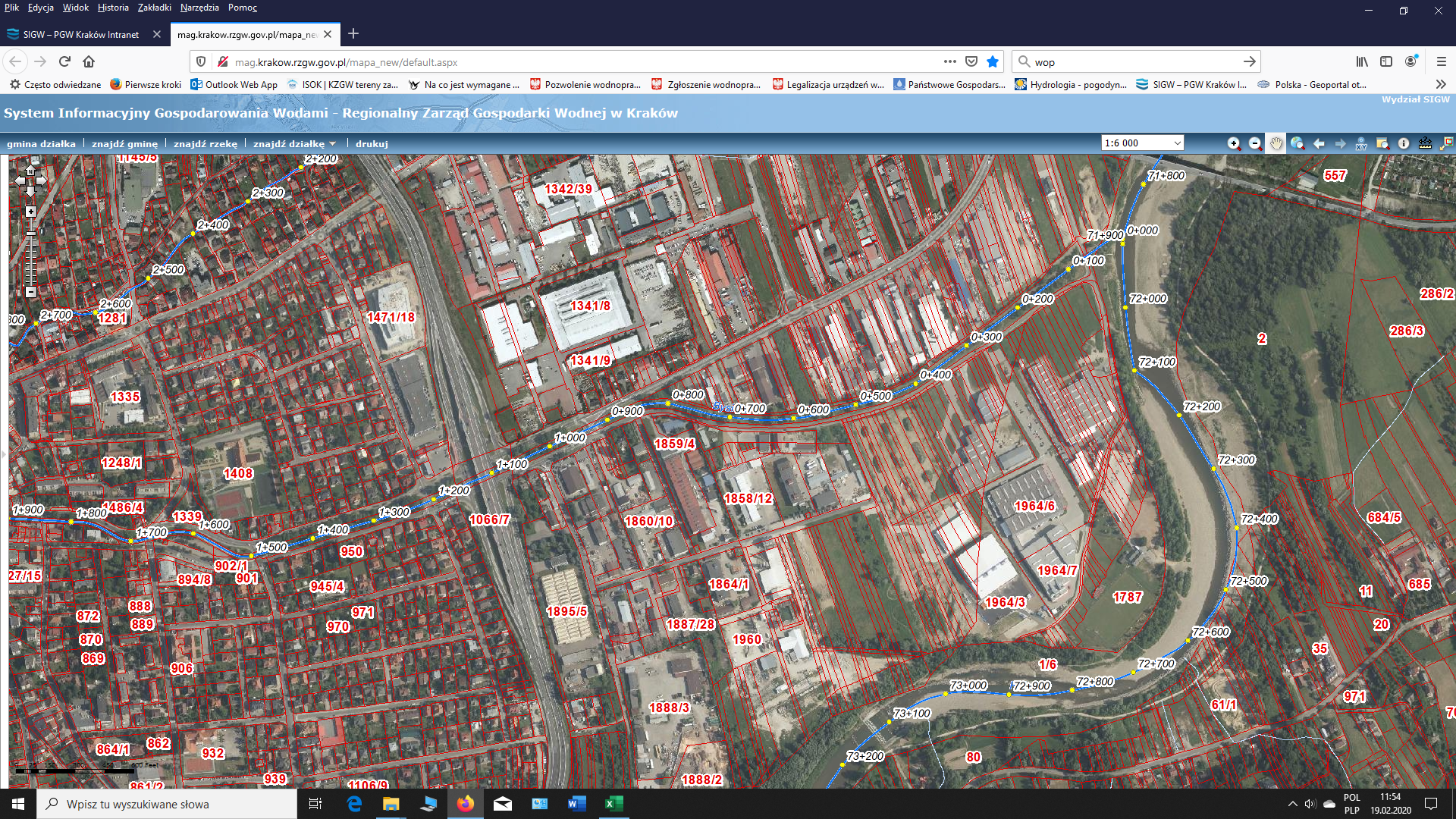 